МУНИЦИПАЛЬНОЕ БЮДЖЕТНОЕ ОБЩЕОБРАЗОВАТЕЛЬНОЕ УЧРЕЖДЕНИЕ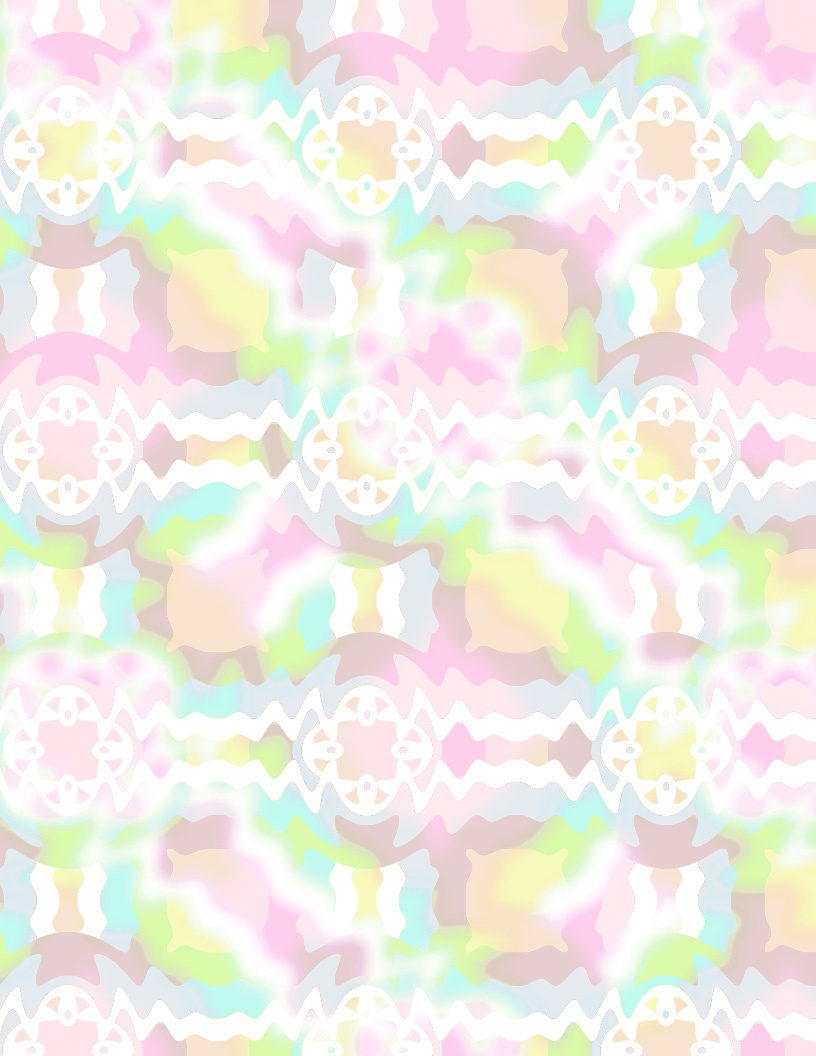 «СРЕДНЯЯ ОБЩЕОБРАЗОВАТЕЛЬНАЯ ШКОЛА с.БОЛЬШОЙ СОДОМБАЗАРНО-КАРАБУЛАКСКОГО  МУНИЦИПАЛЬНОГО РАЙОНА САРАТОВСКОЙ ОБЛАСТИ»                                                   В составлении отчета принимали участие:                         - учитель биологии и  экологии  МБОУ СОШ  с.Большой СодомПядышева Валентина Васильевна;                                          Отряд  «Друзья природы»                     	- руководитель:                       	  учитель  географии                                                              Хрипунова Ольга ВасильевнаС.Большой Содом2013 год«То, что в природе все взаимосвязано, мы  начали понимать только теперь,да и то не каждый,  нам до сих пор кажется, что природа неисчерпаема.Мы все убеждены, что она вынесет любое наше деяние, и сама по себезалечит любую рану.  Какое безответственное мироощущение….»                                                                                                  В.И.БеловЭкологические проблемы являются частью глобальных проблем человечества, то есть всех стран независимо от размеров территории, численности населения, уровня экологического развития.	Судьба природы - наша судьба, потому что организм человека находится во взаимодействии с окружающей средой. И поэтому одной из задач школы является воспитать человека, осознающего свое место и место всего человечества в окружающем мире. Сохранность природы зависит от нашей культуры, нравственности и милосердия.ЦЕЛЬЮ нашей работы является: - вовлечение учащихся в активную практическую деятельность по  изучению природы своего края  через  конкретную экологическую деятельностьЗадачи:вовлечение учащихся в активную практическую деятельность по изучению природы своего края, в конкретную экологическую деятельность;повышение коммуникативности обучающихся; обеспечение усвоения обучающимися важнейших  трудовых навыков;формирование экологической культуры и чувства ответственности за состояние окружающей среды с учетом региональных особенностей;формирование приемов, умений и навыков по организации поисковой и исследовательской деятельности, самостоятельной познавательной деятельности, проведения опытов;формирование потребности в здоровом образе жизни.	Одним из условий реализации экологического образования школьников является единство классной и внеурочной работы по изучению проблем окружающей среды. Только ежедневная природоохранительная деятельность каждого жителя нашего села, страны, планеты способны исправить то положение, в котором мы все оказались.Данная работа носит интегрированный характер, она объединяет географию, экологию, биологию, краеведение.	 Наша совместная работа предусматривает практико-ориентированную и аналитическую деятельность учащихся. Работа по разным направлениям способствует освоению школьниками разных методов краеведческих исследований, формированию у них бережного и уважительного отношения к природе.В течение 2012 -2013  учебного года   в МБОУ СОШ с.Большой Содомпроводилась следующая природоохранная, ресурсосберегающая, социально значимая деятельность.1. В течение сентября - октября и апреля-мая – проводились экскурсии                                 «Умей видеть природу» .Учащиеся собирали материал, проводили наблюдения, результаты экскурсии обсуждались в классах, вырабатывались рекомендации по улучшению состояния окружающей среды.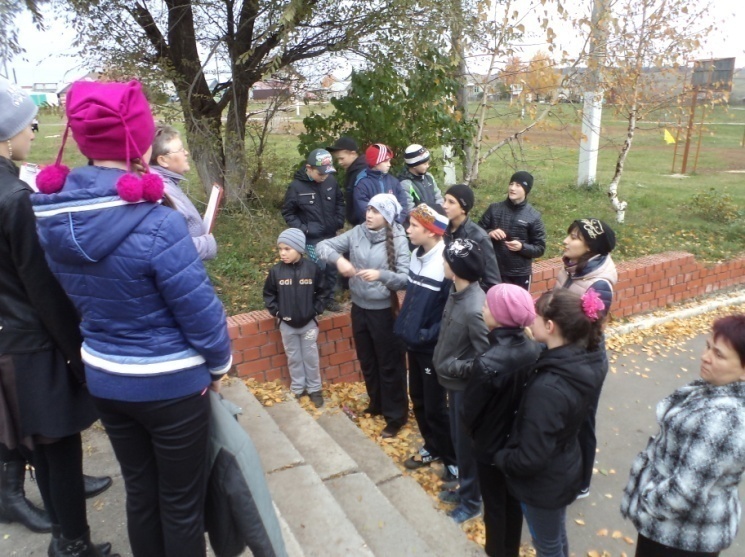 2. В течение всего года - проводилась практическая деятельность школьников «Знать - значит уметь, а уметь - значит делать»: работа на пришкольном участке, сборка скворечников, кормушек для птиц, озеленение школы и школьного двора. А также ставшие уже традиционными акции:Акция «Сделаем чище наше село»  Акция «Посади дерево»Акция «Стёклышко»  Акция «Сбор семян» для озеленения цветников, приняли участие учащиеся начальной школы, уч-ся 5-6 классов; Субботники  по благоустройству села и школы  стали для нас уже традиционными.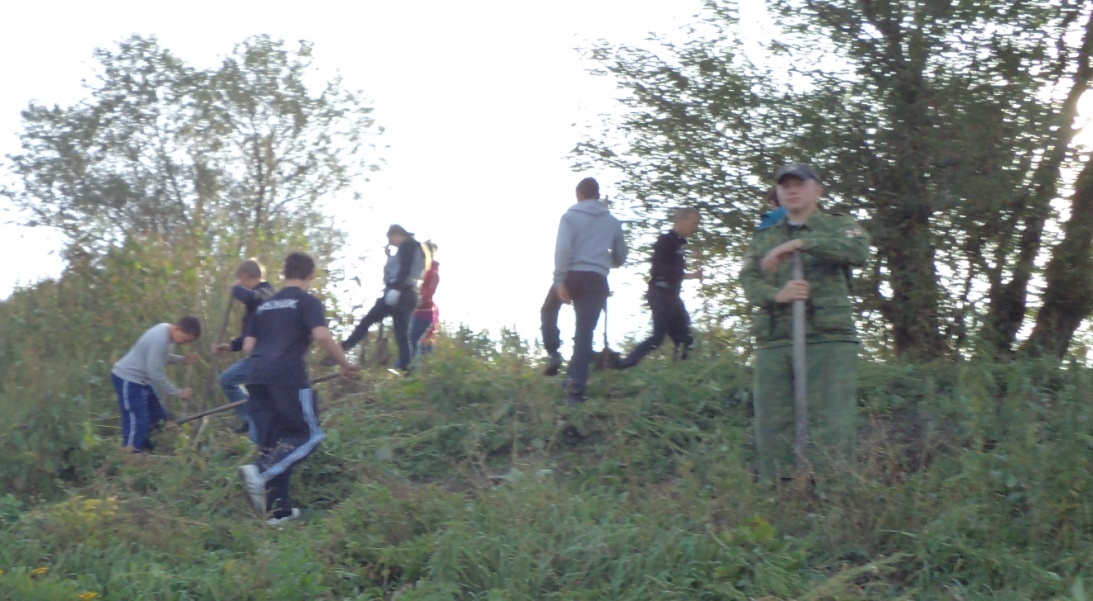 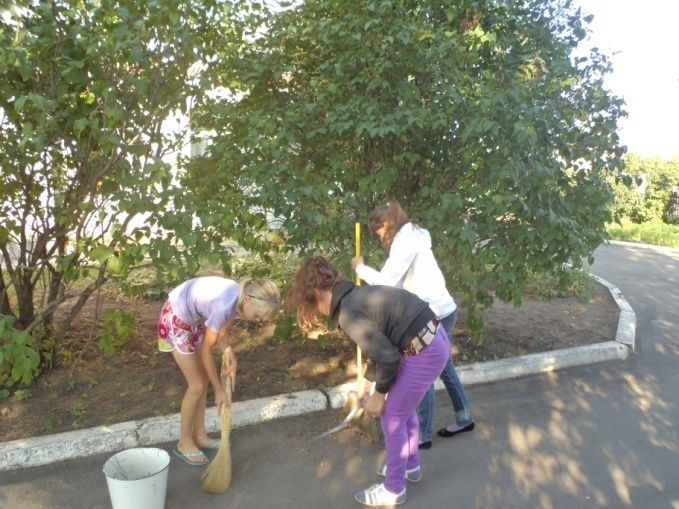 3. В школе с 2012 года ведётся предмет  «Краеведение»,  где учащиеся 6 классов более подробно изучают природу Саратовской области.4.В течение всего года проводились лекции, классные часы и семинары на различные экологические и природоохранные темы.5. Волонтёрским  отрядом  нашей школы  «Добрые  сердца»   были  проведены   акции: «Сохраним  нашу Землю голубой и зеленой»  и  «Войди  в  природу  другом».  Ребята  раздавали буклеты, проводили беседы и презентации.6. Учащиеся школы ежегодно выращивают  овощи  на пришкольном участке  для столовой, ведут опытническую деятельность. Результатом летней работы являются районные с\х выставки, где наша школа вот уже второй год занимает призовое 1 место. Поделкам из овощей, сделанным учащимися нашей школы  нет равных.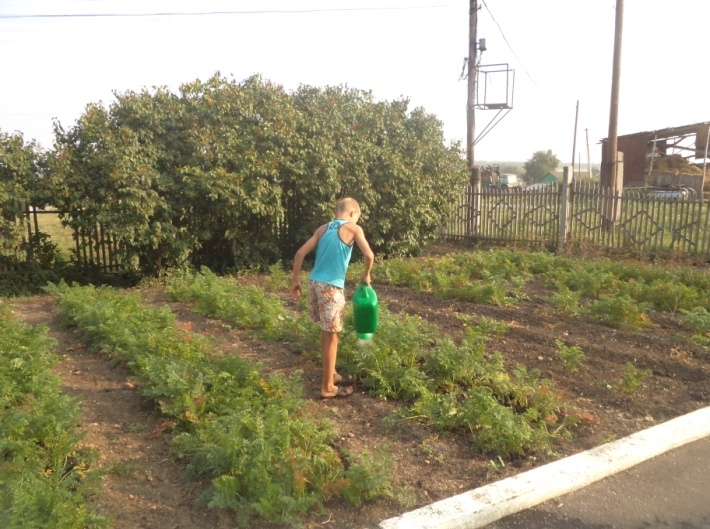 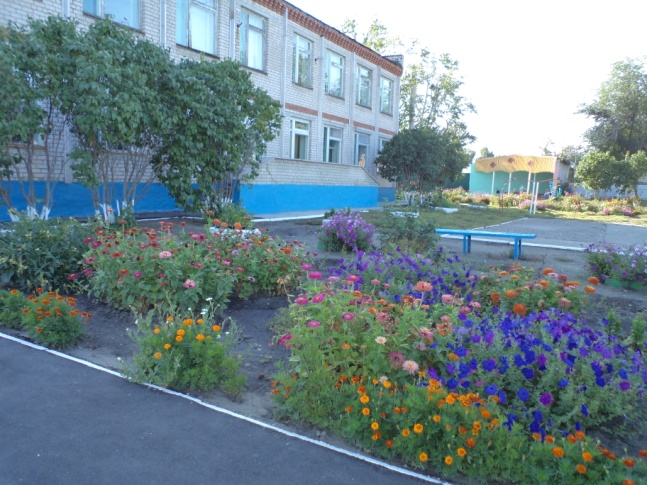 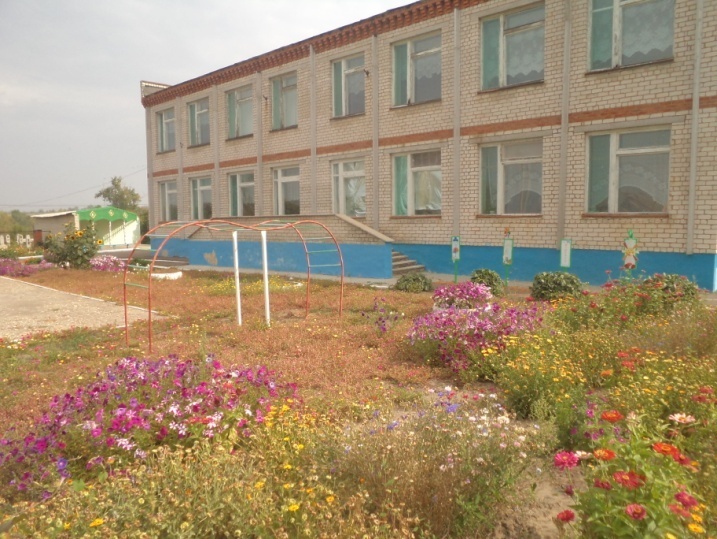 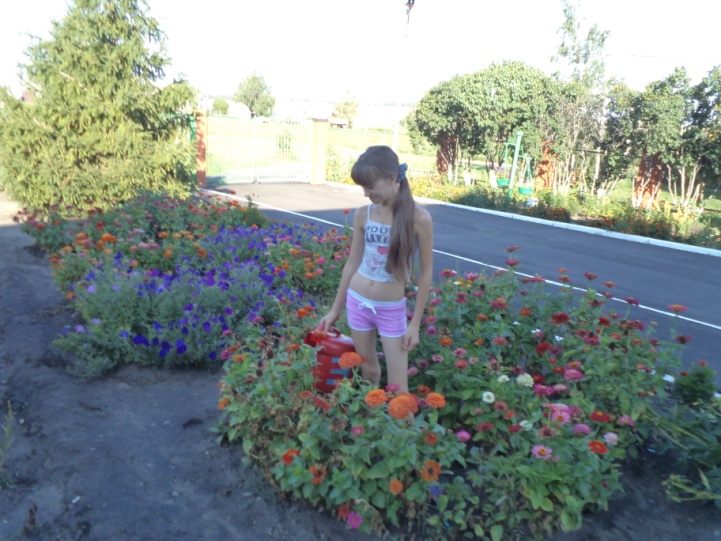 7. Традиционно в апреле  в школе  проходила экологическая неделя                       «Сохрани край, в котором ты живешь!».        Среди учащихся 1-11  классов проводились Конкурс поделок из природного материала  Конкурс фотографий «Моя малая родина»Конкурс рисунков «Милый сердцу уголок»Презентация « Правила поведения в лесу»Круглый стол  «Глобальные проблемы человечества»Конкурс кроссвордов и ребусов “Твои соседи по планете” Конкурс плакатов – призывов “Живой мир ждет твоей помощи”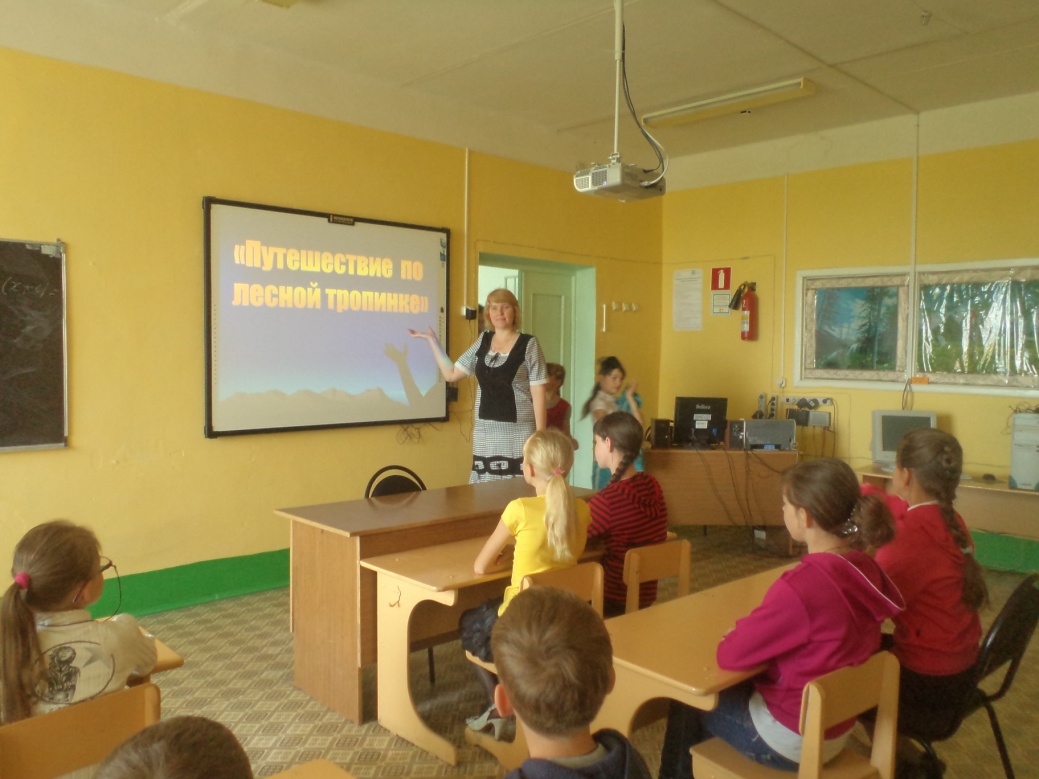 8. В школе традиционно отмечаются праздники: День защитника окружающей среды; день птиц – с вывешиванием домиков для птиц. Зимой вывешивали кормушки для птиц.
На уроках и во внеклассной работе по биологии, географии, химии, обж, технологии, ИЗО, ребята получали теоретические и практические навыки экологической работы. (урок- диспут “ Как возник мир” в 9 , 11кл.) библиотекарь школы провела экологические викторины:”А знаешь ли ты?” в 1 – 7классах. Организовала выставку книг “Мои младшие братья”. 
«Охраняйте природу! Она не имеет ни кулака, ни зуба, чтобы защититься                                                                                от недругов. Её сокровища вверены                                                                            нашей совести, справедливости, уму  и благородству.»Л.Леонов